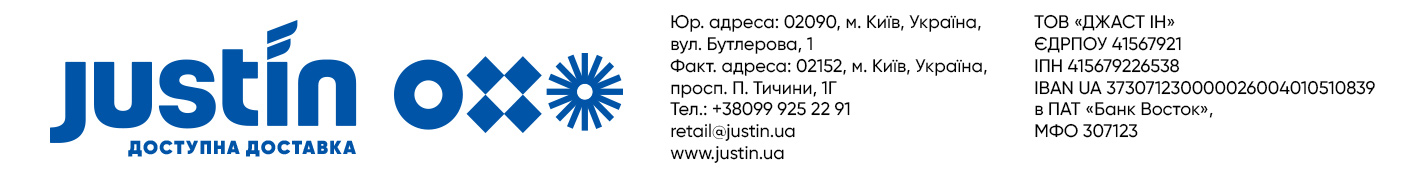 ПАМ’ЯТКА ДЛЯ КЛІЄНТІВУкладання Договору про надання послуг з організації перевезення відправленьДля укладення типового Договору про надання послуг з організації перевезення відправлень, шляхом оформлення Заяви про приєднання до нього, (надалі – Заява про приєднання), необхідно виконати наступні дії:Ознайомитись з редакцією Договору про надання послуг з організації перевезення відправлень;Заповнити Заяву про приєднання у двох примірниках;Підготувати копії установчих документів;Відправити заяви та копії документів;Ознайомитись з редакцією Договору про надання послуг з організації перевезення відправлень на сайті https://justin.ua/Заповнити Заяву про приєднанняВ реквізитах Заяви про приєднання заповнити наступну обов’язкову інформацію:назву (найменування) підприємства, установи, організації чи фізичної особи - підприємця;місцезнаходження, юридичну/поштову адресу;розрахунковий рахунок - IBAN;назву БанкуМФО Банку в якому відкрито рахунок Клієнта;Код ЄДРПОУ Банку в якому відкрито рахунок Клієнта;№ свідоцтва про реєстрацію платника ПДВ/ІПН;Система оподаткування (платник податку на загальних підставах, платник єдиного податку, платник ПДВ, не платник податку, інше);контактний номер телефону;адреса електронної пошти для інформування;адреса електронної пошти для обміну електронними документами;обрати провайдер для обміну електронними документами.Підготувати копії установчих документівДля фізичних осіб - підприємців:Копію виписки (витягу) з Єдиного державного реєстру юридичних осіб та фізичних осіб – підприємців та громадських формувань;Копію документа про податковий статус (витягу з реєстру платників ПДВ та/або з реєстру платників єдиного податку тощо).Для юридичних осіб:Копію виписки (витягу) з Єдиного державного реєстру юридичних осіб та фізичних осіб-підприємців та громадських формувань;Копію документа про податковий статус (витягу з реєстру платників ПДВ та/або з реєстру платників єдиного податку тощо). Копію Статуту або Витяг зі Статуту з повним переліком повноважень особи, яка підписує Заяву;Копію наказу про призначення директора, якщо Заяву від імені  Клієнта підписує директор згідно Статуту;Копію доручення (довіреності),  якщо Заяву від імені Клієнта підписує особа згідно доручення (довіреності);Копію Положення про філію – у випадку підписання Заяви через філію Клієнта. якщо всі документи доступні для ознайомлення на офіційному сайті міністерства юстиції – замість копій документів допускається надання копії Опису документів, наданих державному реєстратору з кодом доступу до документів.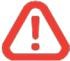  Заява про приєднання до Договору про надання послуг з порушеннями перелічених вище вимог до   розгляду не приймається. У разі необхідності ТОВ «ДЖАСТ ІН» має право затребувати додаткові документи.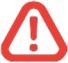 Для отримання фіксованої знижки в розмірі 3% потрібно підписати та виконати умови, що зазначені в Доповненні №1 до Заяви про приєднання. Відправити Заяву про приєднання та копії установчих документівПередати пакет документів до найближчого відділення ТОВ «ДЖАСТ ІН» для передачі до відповідального підрозділу.          Вказати дані отримувача:Отримувач                       ЕДРПОУ 41567921,  ТОВ «ДЖАСТ ІН»Контактний телефон      +380503421504, Дмитренко Анна Вікторівна                    Відділення                       №347 Київ, Павла Тичини вул., 1ВОпис                                 договір про надання послугПлатник за доставку       ТОВ «ДЖАСТ ІН» одержувачЗаписати номер ЕН, за допомогою якої було надіслано пакет документів. Документи розглядаються впродовж п’яти робочих днів з моменту передачі. Статус реєстрації Договору про надання послуг можна дізнатися, зателефонувавши за номером Клієнтської підтримки, опублікованого на сайті https://justin.ua/, повідомивши номер ЕН, за допомогою якої було надіслано пакет документів.Додаток № 1до Договору про надання послуг з організації перевезення відправленьЗАЯВА ПРО ПРИЄДНАННЯдо Договору про надання послуг з організації перевезення відправленьДоговір про надання послуг з організації перевезення відправлень (надалі – Договір) укладається шляхом приєднання юридичної особи, її уповноваженого працівника, фізичної особи-підприємця, чи її уповноваженого представника (надалі – Замовник), що має намір отримувати послуги з перевезень відправлень, до Договору в цілому. Замовник не може запропонувати свої умови цього Договору, у відповідності до ст.634 Цивільного Кодексу України. У випадку незгоди зі змістом та формою Договору чи окремих його положень, Замовник вправі відмовитися від його укладення.Заява-приєднання (надалі – Заява) заповнюється у 2 (двох) оригінальних примірниках українською мовою, що мають однакову юридичну силу. Якщо у Товариства з обмеженою відповідальністю «ДЖАСТ ІН» (надалі – Виконавець) немає виправлень чи зауважень до чіткості заповнення та повноти інформації, наданої Замовником, Заява приймається Виконавцем для обробки та реєстрації. Після прийняття Заяви, один примірник Заяви з проставленим номером повертається Замовнику, а другий зберігається у Виконавця.Підписанням цієї Заяви Замовник беззастережно підтверджує факт ознайомлення з Договором, який розміщений на веб-сайті: https://justin.ua (надалі – Сайт Виконавця), а також підтверджує, що на момент укладання Договору він (Замовник) повністю зрозумів зміст Договору та погоджується з усіма його умовами, які є для нього прийнятними та обов’язковими, а також безумовно стверджує, що не позбавляється будь-яких прав, які має звичайно, і Договір не містить умов, які є для нього обтяжливим в будь-якому сенсі чи дискримінують його. Також Замовник повністю погоджується Умовами надання послуг, тарифами та порядком формування тарифів, які розміщені на Сайті Виконавця. З моменту присвоєння Виконавцем реєстраційного номеру Заяві, Виконавець та Замовник набувають прав та обов’язків, визначених Договором та несуть відповідальність за їх невиконання та/або неналежне виконання.  Після реєстрації Заяви Виконавцем один примірник Заяви повертається Замовнику способом яким Заява була подана.Підписавши Заяву Замовник засвідчує: Ознайомлення з усіма положеннями Договору та Умовами надання послуг; Повне розуміння змісту Договору, Умов надання послуг, значень термінів і понять, порядку формування тарифів викладених на Сайті Виконавця; Вільне волевиявлення укласти Договір, відповідно до всіх його умов, шляхом приєднання до нього в повному обсязі. Повне розуміння та згоду з доступним переліком способів оплати послуг, який передбачений п.5.2. Договору.Замовник надає інформацію та підтверджує, що відомості наведені нижче відповідають дійсності: Замовник повідомлений, що знижка на послуги перевезення від базового тарифу, розміщеного на сайті Виконавця, може бути надана у випадку підписання Виконавцем Доповнення 1 до даної Заяви.Замовник повідомлений про обов’язок надати Виконавцю копії статутних документів перелік яких розміщений на Сайті Виконавця.Замовник підтверджує, що Договір, який укладається, не відноситься до значного правочину в розумінні  ст.44 Закону України «Про товариства з обмеженою та додатковою відповідальністю» або ст.70 Закону України «Про акціонерні товариства» відповідно.Підписання Заяви свідчить про згоду Замовника на здійснення обробки його персональних даних, які надаються Виконавцю.Підписанням Заяви Замовник підтверджує факт припинення Договору про надання послуг перевезення відправлень, якщо такий був укладений між Сторонами до цього в простій письмовій формі та перехід до договірних умов визначених цією Заявою та відповідним Договором до якого приєднується Замовник.« 	» 	20 	року(підпис)	(ПІБ, посада уповноваженої особи Замовника)Відмітки ТОВ «ДЖАСТ ІН»:Заяву зареєстровано «_______»_______________ 202__р.Реєстраційний № _________________________ Відповідальна особаТОВ «ДЖАСТ ІН»:________________________________________       ___________________    ____________________________                                                    (посада)                                                                                       (підпис)                                                                       (П.І.Б.)                                                                                                                                            МП                   Редакція від 14.01.2021р.Доповнення № 1до Заяви про приєднання до Договору про надання послуг з організації перевезення відправленьДаним Доповненням №1 до Заяви про приєднання до Договору про надання послуг з організації перевезення відправлень Виконавець та Замовник погодили наступне:1. Замовник бере на себе обов’язок виконання на веб-сайті  __________________________ не менше трьох з перелічених зобов’язань (вибрати необхідне): - Розміщення рекламного банера ТОВ «ДЖАСТ ІН» на першій сторінці веб-сайту Замовника; - Розміщення на веб-сайті Замовника пропозицій операторів доставки відправлень за вартістю доставки від найменшої ціни до найбільшої. - Розміщення пропозиції ТОВ «ДЖАСТ ІН» на першому місці на веб-сайті Замовника в розділі «Доставка». - Розміщення пропозиції ТОВ «ДЖАСТ ІН» на першому місці в кошику при виборі способу доставки.  - Найкраща пропозиція безкоштовної доставки з найменшою ціною.2. Виконання умов пункту 1 має бути безперервним за виключенням технічних збоїв, що впливають на роботу всього сайту Замовника в цілому.3. У випадку виконання Замовником умов пункту 1 та 2 даного Додатку Виконавець надає Замовнику знижку на послуги доставки відправлень в розмірі 3 (три) % від тарифів розміщених на веб-сайті Виконавця.4. У випадку виявлення Виконавцем факту не виконання або неналежного виконання Замовником умов пункту 1 та/або 2 даного Додатку Замовник втрачає право на знижку з моменту виявлення факту невиконання або неналежного виконання умов пункту 1 та/або 2 даного Додатку. 5. Замовник погоджується з тим, що Виконавець має право здійснювати моніторинг відкритих ресурсів Замовника пов’язаних з виконанням умов даного Додатку на предмет належного виконання умов передбачених пунктами 1 та 2 даного Додатку.6. Сторони погодили, що Виконавець на власний розсуд приймає рішення про втрату Замовником права на знижку. У випадку втрати Замовником права на знижку Виконавець повідомляє про це Замовника на електронну пошту вказану в Заяві про приєднання.7. Замовник погоджується з тим, що після повідомлення про втрату права на знижку до нього застосовуються базові тарифи Виконавця, розміщені на веб-сайті Виконавця.8. Виконання Замовником умов даного Додатку є формою співпраці Замовника та Виконавця заснованої на Договорі про надання послуг з організації перевезення відправлень до якого приєднався Замовник і не потребує додаткової оплати.« 	»   20 	___року__________________________________  _________________________________________Веб-сайт Замовника__________________________________  Відмітки ТОВ «ДЖАСТ ІН»:Доповнення зареєстровано «_______»_______________ 202__р.Реєстраційний № _________________________ Відповідальна особаТОВ «ДЖАСТ ІН»:________________________________________       ___________________    ____________________________                                                    (посада)                                                                                       (підпис)                                                                       (П.І.Б.)                                                                                                                                            МП                   Редакція від 14.01.2021р.Найменування:Місцезнаходження Замовника: юридична/поштова адреса:Розрахунковий рахунок:Назва банку:МФО банку:Код ЄДРПОУ:№ свідоцтва про реєстрацію платника ПДВ/ІПН:Система оподаткування (платник податку на загальних підставах, платник єдиного податку, платник ПДВ, не платник податку, інше):Телефон:Адреса електронної пошти для інформування:Адреса	електронної	пошти електронними документами: для обмінуПровайдер	для	обміну	електронними документами (відмітити потрібне):ВЧАСНО□M.E.Doc□